УКРАЇНАПОЧАЇВСЬКА  МІСЬКА  РАДАВИКОНАВЧИЙ КОМІТЕТР І Ш Е Н Н Явід        жовтня   2019 року                                                                      №  проект                     Про виділення одноразової грошової    допомоги   на   поховання гр. Ратинській М.В.            Розглянувши  заяву  жительки м. Почаїв  вул. Чайковського, 24 “а” Ратинської Марії Вікторівни  ,  яка провела похорон  свого чоловіка  – Ратинського Андрія Степановича  про  виділення   її  одноразової  грошової допомоги,  керуючись п.а.ч.1 ст. 34 Закону України «Про місцеве самоврядування в Україні», Положенням про надання одноразової адресної матеріальної допомоги малозабезпеченим верствам населення Почаївської міської об’єднаної територіальної громади, які опинилися в складних життєвих обставинах, затвердженого рішенням виконавчого комітету № 164 від 19 жовтня 2016 року, виконавчий комітет  міської  ради                                                       В и р і ш и в:Виділити   гр.  Ратинській  Марії  Вікторівні      одноразову      грошову допомогу    в розмірі  2500 ( дві тисячі п’ятсот) гривень.Фінансовому   відділу   міської   ради   перерахувати  гр. Ратинській Марії Вікторівні одноразову грошову  допомогу.Лівар Н.М.Бондар Г.В.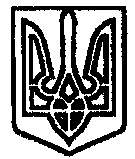 